OBJEDNÁVKAVOZM-2023-002800List č. 1 / 2OdběratelDodavatel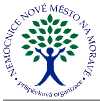 Nemocnice Nové Město na Moravě, příspěvkováorganizaceŽďárská 610592 31 Nové Město na MoravěIČO 00842001 DIČ CZ00842001SPisová značka	IČO 25099019 DIČ CZ25099019Kód spojení dodavatele Kontakt na dodavatele:PříjemceOBJEDNÁVKAVOZM-2023-002800List č. 2 / 2Zboží doručit v pracovní dny do 14 hodin.Razítko a podpis dodavateleRazítko a podpis odběrateleSklad zdravotnického materiáluŽďárská 610592 31 Nové Město na MoravěSklad zdravotnického materiáluŽďárská 610592 31 Nové Město na MoravěVyřizuje: Schválil: E-mail TelefonXXXXXXXXXXXX XXXXXXXXXXXXXXXX XXXXKód akce1Požadované datum dodáníZpůsob dopravyDatum vytvoření27.09.2023Způsob úhradyVytvořilXXXXDodací podmínkyZodpovědná osobaCeny jsou uváděnyS daníVlastní spojeníDatová schránkaXXXXPředmětPředmětPředmětPředmětPředmětKód zboží dodavateleKód zbožíNázev zboží dodavateleTřída nebezpečnostiObjednáno výslednéObjednáno Skladová výsledné MJCena za jednotkuCena celkemAJ4764Stent ureterální JJ Silicone O/C flex. drát CH06/26 cm,Z070058pusher zámek	IIbACB953Stent ureterální JJ Vortek O/C CH4,8/24 cm, pusherZ000984zámek010304Jehla šicí nerez G-4 4B1 1,3x65Z001726I010305Jehla šicí nerez G-5 4B1 1,2x60Z001727I010306Jehla šicí nerez G-6 4B1 1,2x55Z001728I010307Jehla šicí nerez G-7 4B1 1,1x50Z001729I010402Jehla šicí nerez Ga-2 4B1 1,4x55Z001732I010403Jehla šicí nerez Ga-3 4B1 1,4x50Z001733I010406Jehla šicí nerez Ga-6 4B1 1,2x35Z001736I010407Jehla šicí nerez Ga-7 4B1 1,1x30Z001737I010408Jehla šicí nerez Ga-8 4B1 1,0x25Z001738IACBC54Stent ureterální JJ Vortek O/C CH4,8/26 cm, jednoduchýZ001917pusherAJ4763Z073160Stent ureterální JJ Silicone O/C flex.drát CH06/24 cm, pusher zámekIIb15,00 ksCHF-CS01Trn aspirační zelený - bakteriální vzduchový filtr425,00 ksZ002438IPM080010008Katétr Nelaton CH20 s balónkem 5-15 ml10,00 ksZ002660IlaPM080010006Katétr Nelaton CH16 s balónkem 5-15 ml10,00 ksZ002665IlaCena celkem bez DPHCena celkem bez DPH55 929,92CZKCelkem DPH8 721,28CZKCelkem64 651,20CZK